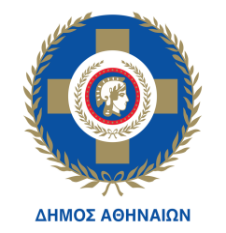 ΕΛΛΗΝΙΚΗ  ΔΗΜΟΚΡΑΤΙΑ            	ΝΟΜΟΣ ΑΤΤΙΚΗΣ                                                                             ΔΗΜΟΣ  ΑΘΗΝΑΙΩΝ                                                                             ΓΕΝΙΚΗ Δ/ΝΣΗ ΟΙΚΟΝΟΜΙΚΩΝΔ/ΝΣΗ ΠΡΟΜΗΘΕΙΩΝ ΚΑΙ ΑΠΟΘΗΚΩΝΤΜΗΜΑ  ΔΙΑΔΙΚΑΣΙΩΝ ΣΥΝΑΨΗΣ                                              ΔΗΜΟΣΙΩΝ ΣΥΜΒΑΣΕΩΝ         	ΕΝΤΥΠΟ ΟΙΚΟΝΟΜΙΚΗΣ ΠΡΟΣΦΟΡΑΣΟ υπογραφόμενος………………………………………………………………………………………….. με έδρα …………………….. ………………………………………………  Ταχ/κή Δ/νση ………………………….……………………… Τηλ. …….……………………,  email ……………………,   αφού έλαβα πλήρη γνώση των όρων της υπ’ αριθμ. …………. Διακήρυξης και των Παραρτημάτων αυτής, τους οποίους αποδέχομαι ανεπιφύλακτα, που αφορούν στην ηλεκτρονική διαδικασία σύναψης δημόσιας σύμβασης κάτω των ορίων, για την υπηρεσία με τίτλο «ΣΦΡΑΓΙΣΗ ΑΝΟΙΓΜΑΤΩΝ ΕΓΚΑΤΑΛΕΛΕΙΜΜΕΝΩΝ ΚΤΙΡΙΩΝ ΣΤΙΣ ΕΠΤΑ (7) ΔΗΜΟΤΙΚΕΣ ΚΟΙΝΟΤΗΤΕΣ ΤΟΥ ΔΗΜΟΥ ΑΘΗΝΑΙΩΝ ΓΙΑ ΤΗΝ ΠΡΟΣΤΑΣΙΑ ΤΗΣ ΔΗΜΟΣΙΑΣ ΥΓΕΙΑΣ», προσφέρω την παρακάτω τιμή για τις ακόλουθες εργασίες:Ημερομηνία:...................                             Υπογραφή & Σφραγίδα                        Για τον οικονομικό φορέαΑ/ΑΠΕΡΙΓΡΑΦΗ ΕΡΓΑΣΙΑΣΜΟΝΑΔΑΜΕΤΡΗΣΗΣΠΟΣΟΤΗΤΑΤΙΜΗ ΜΟΝ. ΜΕΛΕΤΗΣ(€)ΣΥΝΟΛΙΚΗ. ΤΙΜΗ(€)ΣΥΝΟΛΙΚΗ. ΤΙΜΗ(€)1Σφράγιση ανοιγμάτων εγκαταλελειμμένων                κτιρίωνm24.475ΦΠΑ 24% :ΦΠΑ 24% :ΦΠΑ 24% :ΦΠΑ 24% :Γενικό Σύνολο :Γενικό Σύνολο :Γενικό Σύνολο :Γενικό Σύνολο :